3단계: 제43학군(SD43: 코퀴틀람) 부모와 자녀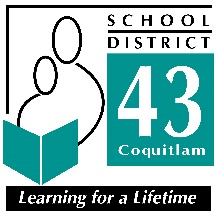 보건 및 안전 준수 지침부모님/보호자님께귀 자녀가 학교에 복귀하는 것을 환영하며 학교 공동체에 속한 모두의 건강과 안전 보장에 필요한 일상과 지침을 알려드리고자 이 정보를 드리게 되어 기쁩니다. BC 질병 통제 센터와 보건부, 교육부가 다음 대책을 위한 지침을 제공했습니다. 여러분의 협조와 이해를 바랍니다.출결석‘3단계 학교 복귀 설문지’에 자녀가 6월 1일에 학교에 복귀할 것이라고 표시하신 부모님은 배정된 날에 자녀가 결석하거나 늦을 경우 이를 반드시 학교에 알려주셔야 합니다.부모님이 자녀를 위한 설문지를 작성하지 않으신 경우 가능한 한 조속히 작성하여 주시기 바랍니다.등교와 하교부모님께서는 다음과 같이 해주시기 바랍니다.일정에 정해진 시간과 장소에 자녀를 학교에 때맞춰 데려오시고 수업이 끝나면 자녀를 신속히 데려가시도록 모든 노력을 기울여 주십시오. 교직원은 이 시간 외에는 자녀를 감독할 수 없습니다. 이는 안전을 위한 고려 사항입니다.교직원과 사전에 예약하지 않으셨으면 학교 건물이나 교실에 들어가지 마십시오.물리적 거리 두기를 준수하시고 자녀를 등교나 하교시키시는 대로 학교에서 신속히 떠나주십시오.가족의 책임부모님과 보호자님은 자녀를 학교에 보내시기 전에 자녀에게 일반 감기나 독감, COVID-19, 기타 전염성 호흡기 질환 증상이 있는지 반드시 매일 확인하셔야 합니다.조금이라도 아픈 기색을 보이는 자녀는 집에 머물러야 하며, 부모님은 반드시 학교에 알려주셔야 합니다. COVID-19 증상이 있거나 “또는” 지난 14일 사이에 캐나다 밖을 여행했거나, 확진자나 발병지와 가까이 접촉한 것이 확인된 모든 학생과 교직원은 반드시 집에 머물며 자가 격리하여야 하며, 몸이 아픈 필수 서비스 종사자의 자녀도 이에 해당합니다.자녀가 자가 격리 대상인지 잘 모르실 때는 BC COVID-19 자가 평가 도구를 사용하시거나, 8-1-1 또는 거주지 보건소에 연락하여 추가로 조언을 구하십시오. 가족도 가정의나 전문 간호사에게 연락하여 COVID-19와 기타 전염성 호흡기 질환에 대하여 평가를 받으실 수 있습니다.보건소도 COVID-19가 있을 수 있는 사람과 접촉한 학생과 관련하여 적절한 조치법을 가족에게 조언합니다.가족은 아이가 학교에 있을 때 필요할 수 있는 기본 물품만 보내주셔서 불필요한 소지품을 제한하여 주시기 바랍니다.  소지품은 가방 하나에 다 들어가야 합니다.자녀가 아픈 증상을 보이거나 안전 준수 사항을 따르는 데 계속 힘들어하는 경우 부모님께서는 자녀를 데려가시게 됩니다. 안전한 환경을 유지하기 어려운 경우, 학교는 해당 자녀가 계속해서 원격 학습을 하게 할 것입니다.자녀는 아픈 기색을 보이는 경우 (대유행병 안전 준수 사항에 따라) 감독자가 있는 질병 격리실에 배치될 수도 있습니다. 부모님께서는 자녀를 가능한 한 조속히 데려가시기 바랍니다.어린 자녀가 있는 가정은 반드시 정해진 출입문이나 대기 장소에서 자녀를 내려주셔야 합니다.점심과 간식학생은 모든 음식 포장, 음식 찌꺼기, 그릇 등을 같은 용기에 담아 집으로 가져가야 합니다.학생은 음식을 나누어 먹지 말아야 합니다.학교는 학생에게 식사 도구를 주지 않습니다.음식은 자녀가 혼자서 열 수 있는 용기에 담아 보내주십시오. 자녀가 용기를 열 수 없으면 대용품을 사용하시기 바랍니다.손 씻기자녀는 규칙적으로 손을 씻습니다. 손 씻기는 다음과 같이 교직원이 주도하여 할 것입니다.등교 직후 및 하교 전교내 장소 이동 전과 후음식 섭취 전과 후화장실 사용 후밖에서 놀이를 한 후재채기나 기침 후언제든지 손이 더러워 보일 때교직원은 좋은 손 위생과 호흡기 예절(예: 기침이나 재채기는 안쪽 팔꿈치에 대고 하기, 휴지는 사용 후 바로 버리기)을 가르치고, 실천하고, 모범을 보일 것입니다.손 소독제는 교내 전 지역에 잘 보이게 비치됩니다.정기적인 청소관리 직원은 제43학군(코퀴틀람) 안내서 ‘청소와 소독 안전 작업 절차’(Safe Work Procedures for Cleaning and Disinfection)를 따르며 여기에는 2단계 청소 절차가 포함되어 있습니다. 예를 들면, 오염 영역의 경우 중성 세제로 철저히 청소한 다음 승인된 소독제로 2차 청소를 합니다. 절차에는 공간과 개인 간 전염을 제한하는 예방 수칙이 있습니다.접촉이 잦은 장난감(예: 과학 기술 장치나 콘솔, 도형과 블록)과 다용도 영역은 사용 후 세척하고 청소하며, 이것이 가능하지 않을 때는 물품을 사용하지 않도록 치웁니다.의사소통교장은 귀 자녀의 학교에 특정한 준수 사항을 알려드리며 다음 내용이 해당할 수 있습니다.일정출입, 대기 장소 등과 관련한 교내 장소 배치학생에게 기대하는 사항주차장 및 등교/하교 절차출결석 보고 절차귀 자녀의 학교에 특정한 정보자세한 사항은 학군 웹 사이트 www.sd43.bc.ca를 보시기 바랍니다.이 정보는 제43학군(코퀴틀람) 학교 소속으로 자발적인 의사에 따라 시간제로 학교에 복귀하는 학생들의 부모님/보호자님을 위한 것입니다.학생에게 조금이라도 아픈 기색이 있으면 등교해서는 안 됩니다.